МБОУ «Попереченская ООШ»дошкольное отделениеДосуг ко дню смеха на тему: «Ромашка и Кирюша в гостях у ребят!»Составила воспитатель:Ягудина Елена Анатольевна.2014 г.Действующие лица:ВедущийРомашкаКирюшаВедущий: Дорогие ребята! Вот, посмотрите, вчера я получила вот эту телеграмму.«Ромашка и КирюшаВ гости к вам придут!Шутки, игры, прибаутка,Вам в подарок принесут!»Стук в дверь. Появляется Ромашка верхом на палочке.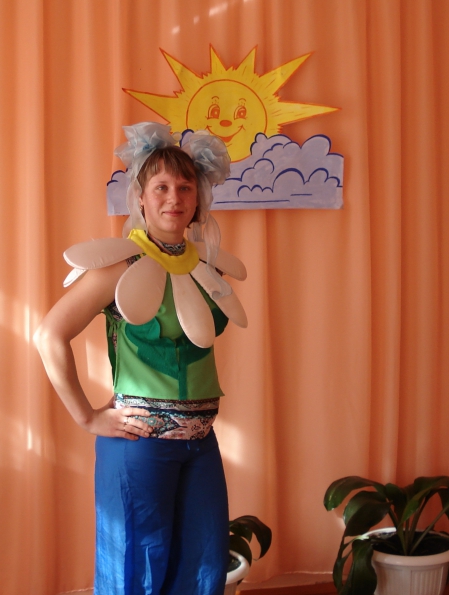 Ромашка:                                      Топ, топ, топоток,Еду, еду в путь далёк.Не шажком не пешком,А на палочке верхом.Слезает с палочки.Здравствуйте ребятишки, девчонки и мальчишки! Я, спешила, торопилась, чуть с коня я не свалилась.  На берёзку налетела, носом два сучка задела, а потом пять раз упала, наконец,  я к вам попала. А мой братишка Кирюша ещё к вам не приезжал? (ответы детей). Вот и хорошо, значит я первая. Пойду – ка встречу его!Уходит, появляется Кирюша.Кирюша: (скачет на палочке – лошадке)Через пень, через пенёк скачет козлик, серый бок,Прыг – скок, прыг – скок, скачет козлик, серый бок!Я на козлике  сижу, во все стороны гляжу,Еду задом наперёд, удивляется народ!Стой козлик, стой! Ну и вод, я приехал, хоть и задом наперёд!Здравствуйте ребятишки, девчонки и мальчишки! Вот я приехал и совсем не опоздал! Зовут меня Кирюша, есть у меня любимая сестра Ромашка.  Ребята, а Ромашка к вам ещё не приезжала? (ответы детей) Ой, ой, ой! Беда, беда! И куда она ушла? Пойду – ка я её поищу! Ромашка, ау – ау!Появляется Ромашка.Ромашка: Кирюша, ты где? Ау – ау!Кирюша: А вот и я! (обнимаются)Вместе: Ну, здравствуйте, ребятишки, девчонки и мальчишки! Вы получили  нашу телеграмму?Ведущий: Получили, получили!Ромашка: Как хорошо! Значит, сейчас мы с вами отправимся в цирк на увлекательное представление, которое называется «Клоуны и клоунята».Кирюша: Ну, клоунов – то я вижу (показывается на себя), а где же клоунята?Ромашка: Ой, сейчас, сейчас, не спеши…Ребятишки все поднялись,Покружились, поклонились,В клоунятов превратились!У нас нынче представленье,Для ребяток развлеченье!Кирюша: Первым номером нашей программы будут жонглёры! Вы хотите быть жонглёрами? (ответы детей)Проводится игра: «Поймай мяч шляпой»- дети становятся в круг, в центре которого находится клоун с мячом.  По команде, детям,  по очереди кидается мяч,  который они должны поймать при помощи шляпы.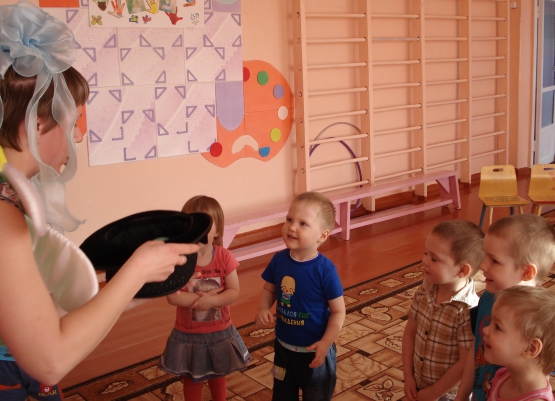 Ромашка:Хорошо вы потрудились,Хорошо, повеселились,А сейчас мы отдохнём,И опять играть начнём!Сейчас мы будем танцевать сидя на месте, повторяя за мной движения. Этот танец  не обычный, очень чудный не привычный!Под весёлую музыку дети выполняют определённые движения.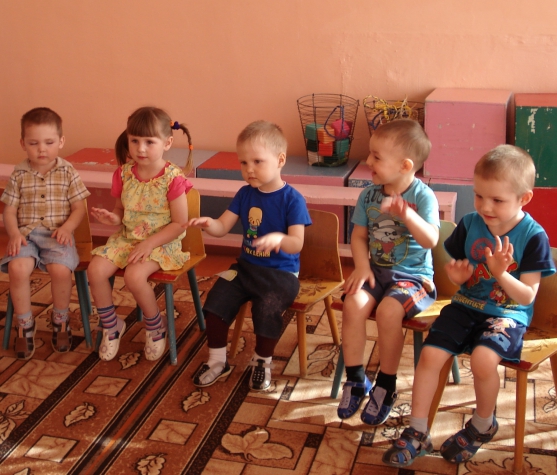 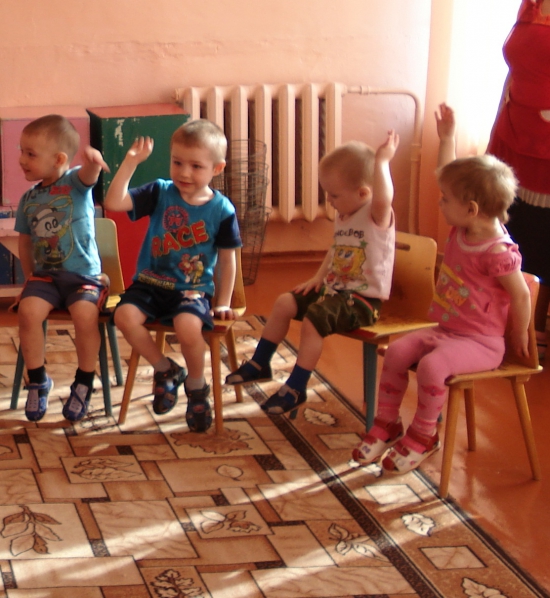 Кирюша: Следующим номером нашей программы будут «Лихие наездники»  Ребята, а вы знаете, что очень часто в цирке можно встретить лошадей. На них, очень искусно ездят наездники! Мы с вами сейчас проведём соревнование, а лошадками нам послужат мячи.Проводится игра: «Лихие Наездники» -дети делятся на две команды. Зажимая мяч между ногами,  дети движутся к противоположной стене зала и обратно. 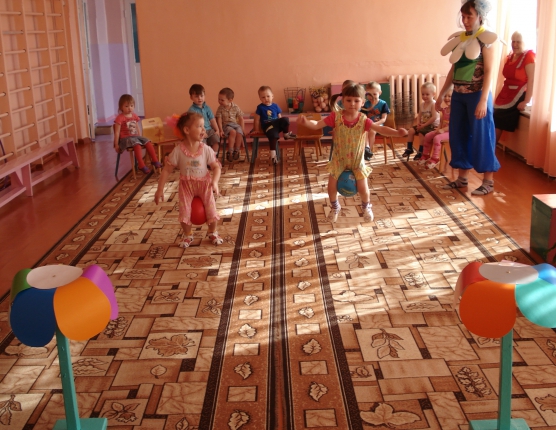 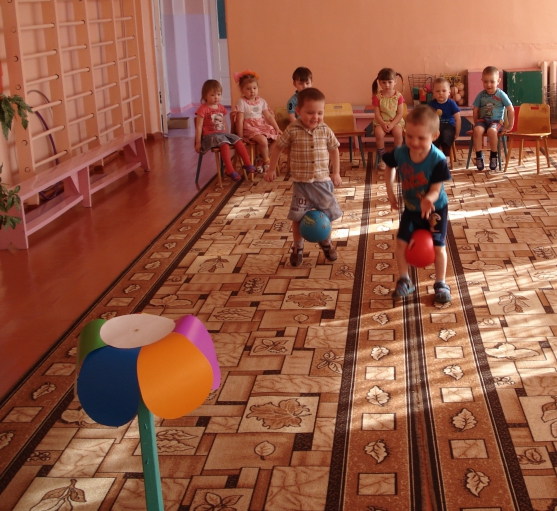 Ромашка: А сейчас ещё игра, веселись детвора! А называется она «Доскажи словечко»Серый волк в густом лесу,Встретил рыжую…лису!Целый день поёт щегол,В клетке на окошке.Третий год ему пошёл, он боится… кошки!У меня пропал носок,Утащил его …щенок!Михаил играл в футболИ забил в ворота …. гол!Кирюша: Молодцы вы, клоунятки! Отгадали все загадки! А сейчас мы бы хотели проверить, какие вы ловкие.  И поэтому следующим номером нашей программы будет полоса препятствийДети делятся на команды и проходят полосу препятствий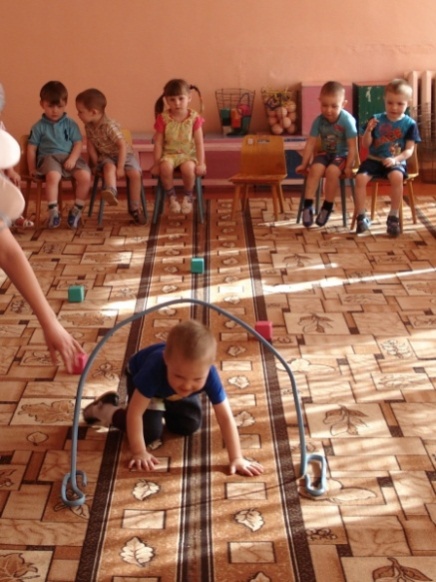 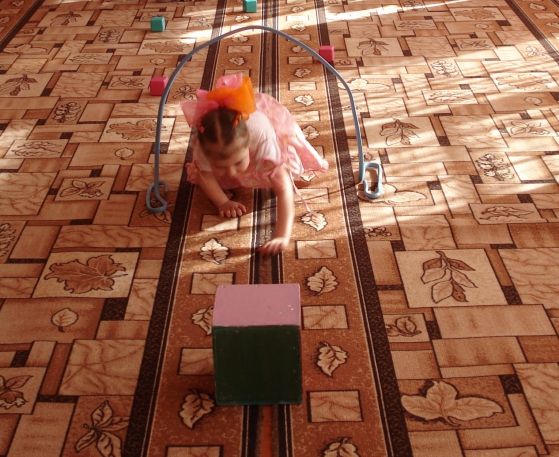 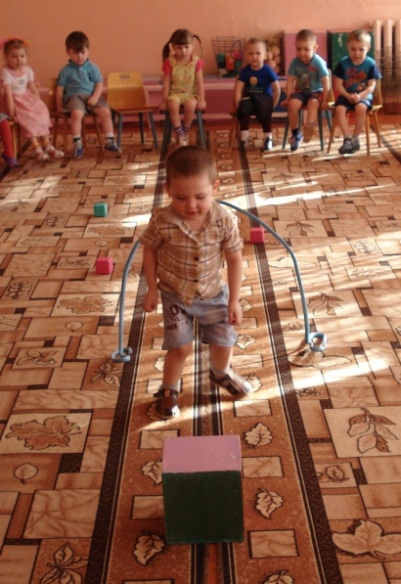 Ромашка: Ребята, а вы любите фокусы? Сейчас я покажу вам свой самый, самый любимый фокус! Смотрите, какой у меня маленький колпачок. Сейчас я совершу над ним волшебство, и он расти, и вырастит большой пребольшой!Кирюша: Да, да, только вам нужно будет сильно зажмурить глаза, а то фокус не получиться. Раз, два, три! Глаза зажмурь и замри!Кирюша бегает перед детьми и смотрит, чтобы они не подглядывали. В это время маленький колпачок  меняется на большой, а в нём находятся сладости для детей. Дети открывают глаза и получают угощение. Клоуны прощаются с детьми и уходят.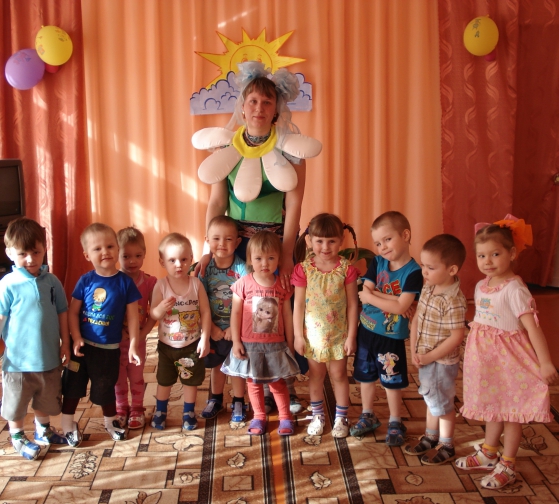 